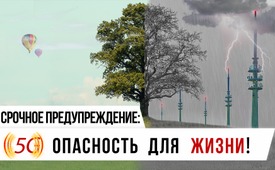 Срочное предупреждение: 5G - опасность для жизни!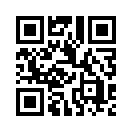 5G это сильнейшее вторжение человека в природу во всей истории человечества! Из-за экспоненциального увеличения лучевой нагрузки в опасности не только наша физическая неприкосновенность, но это также открытая дверь для тотального контроля всего человечества ...В так называемых ведущих СМИ с большим воодушевлением сообщается о новом пятом поколении сотовой связи 5G. 
Германия «отстаёт» в моменте покрытия сотовой связью. Но поскольку она занимает важное экономическое положение, то обязательно нуждается в повсеместном обеспечении сотовой связью. Пространства, где нет покрытия, просто не должно существовать. 5G делает возможным автономную езду, автоматически сообщает, если в бутылке кончилось молоко. 5G жизненно необходимо для нашего будущего. Сегодня мы представляем Вам как противоположный голос срочное и отрезвляющее предупреждение. Ниже приводим самые существенные опасности 5G.
1.  5G: опасность для нашей физической неприкосновенности!
Кто думает, что переход от 4G к 5G является следующим шагом, сравнивая с переходом от 3G к 4G, тот очень заблуждается. Ведь 5G означает гигантский квантовый скачок и является сильнейшим вторжением человека в природу всей человеческой истории! Чтобы в Германии повсеместно внедрить 5G, необходимо построить примерно 800.000 новых передающих установок. 5G предполагает такое массивное развитие инфраструктуры, какой ещё никто не видел. Для обеспечения работы 5G в городах операторы должны примерно на расстоянии каждых 100 м смонтировать сильно излучающую антенну сотовой связи. Такой лес антенн или, точнее, „цунами излучения!“
Чтобы, несмотря на коротковолновое излучение, 5G имело достаточную проникающую силу, необходимо 1000-кратное повышение трансляционной способности. Поэтому 5G имеет две стороны:
1. Повсеместное возведение микроволновых антенн.
2. Резкое увеличение интенсивности излучения.
Это экспоненциальное повышение принудительного облучения всего населения является безответственным экспериментом со здоровьем человека!!!
Уже в 2011 году ВОЗ внесла сотовую связь в список веществ категории 2Б, которые считаются „возможно вызывающими рак“. Известные учёные на основе новейших научных исследований требуют зачисления сотовой связи даже в категорию 1, как вещество, „вызывающее рак“.
Насколько опасной может быть технология 5G, стало очевидным в конце октября 2018 года в Гааге/Голландия:
Во время одного теста с 5G самое малое 298 здоровых птиц погибло. Очевидцы сообщали, что утки вели себя странно и постоянно пытались держать голову под водой. Примерно спустя неделю после гибели первых птиц в Гуйгенпарке в Гааге, после нового теста 5G с деревьев снова упало замертво несколько сот скворцов. 
Вывод №1: 5G представляет собой высокую опасность для физической неприкосновенности людей и животных!

2.  5G: опасность для жизни и нашей свободы
Из-за охватывающего весь мир леса микроволновых антенн и RFID (радиочастотные идентификационные микроволновые чипы), которые должны быть встроены во все вещи, будет возможным соединить всё со всем и наладить связь между разными объектами. Речь идет об „Интернете вещей“.
Том Виилер, бывший президент Федеральной комиссии по коммуникации, сокращённо FCC (объяснение: FCC - это американское учреждение, управляющее коммуникационными путями, радиовещанием, спутниками и кабельными сетями) говорит:
 „Сотни миллиардов микрочипов, соединённых с продуктами производства, от коробочек с таблетками до газонокосилок. Мы должны отказаться от мысли, что 5G будет иметь будущее только в городских районах. Революция 5G охватит все уголки нашей страны! Если что-то может быть подключено, то это будет подключено!“
Так будут подключены компьютер, микрофон и видеокамера, и таким образом, тотальная система контроля найдёт вход в наши дома. Сеть 5G может видеть через стены домов и ведёт к контролю каждой личности в цифровом формате. Но этот контроль не ограничивается собственным домом. 5G позволит иметь всеохватывающее наблюдение всей местности, так как при 5G речь идёт о мобильной сетевой способности. Каждый движущийся объект может быть взят под наблюдение. 
Наши дома должны стать так называемыми „smart homes“ [Объяснение: умный дом], а города станут „smart cities“ - умными городами. Всё соединено цифровым образом посредством микроволн, так что мы пойманы в микроволновой сети, которая парализует нас душевно, психически и физически. 
В ходе этого „цифрового безумия“ и деньги потребуется оцифровать. Это значит, что граждан будут убеждать сомнительными аргументами, что деньги - это пережиток прошлого. 
Как только ВСЁ будет представлено в цифровом формате, а интернет вещей будет соединён с реальным миром, обеспечен сплошной контроль каждого человека! 
ВЫВОД № 2: 5G открывает путь для диктатуры слежки, размеры которой не представлял себе даже Джордж Оруэлл. 
Дорогие зрители, поскольку СМИ до сих пор скрывали от людей этот голос против, то данная передача является не только предупреждением, но и призывом к действию. Ведь уже весной 2019 года Федеральное ведомство связи назначит аукцион для частот. Целью является, чтобы до конца 2022 года 98 % домашних хозяйств были подключены к сети 5 G.
Поэтому поддержите наше отрезвляющее предупреждение тем, что Вы СЕЙЧАС отправите дальше многим своим друзьям и знакомым указанную ссылку! Узнайте больше о технологии 5G в нашей серии передач. Таким образом, вы можете активно содействовать пробуждению вашего непосредственного окружения и создать мощное совместное движение против.от Klaus W. (kw.)Источники:https://www.youtube.com/watch?v=BLGsWDOuXVQ( ARD-Tagesschau 26.11.18)
https://www.zeitenschrift.com/artikel/5g-mobilfunk-globaler-mikrowellenherd-ohne-entrinnen
https://www.epochtimes.de/gesundheit/mysterioeses-massenvogelsterben-in-den-haag-mobilfunk-5g-gefaehrlicher-als-gedacht-a2706294.html
https://www.5gspaceappeal.org/
https://globalundergroundnews.de/the-5g-beast-system-memo/
https://www.youtube.com/watch?v=jE4uaGdwnAs
www.kla.tv/12947
www.kla.tv/1019
https://www.kla.tv/5g-mobilfunkМожет быть вас тоже интересует:#Rak - Рак - www.kla.tv/Rak

#Internetveshej - Интернет вещей - www.kla.tv/Internetveshej

#5G_Mobilnojeizlutschenie - 5G_Мобильное излучение - www.kla.tv/5G_MobilnojeizlutschenieKla.TV – Другие новости ... свободные – независимые – без цензуры ...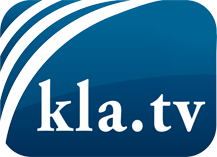 О чем СМИ не должны молчать ...Мало слышанное от народа, для народа...регулярные новости на www.kla.tv/ruОставайтесь с нами!Бесплатную рассылку новостей по электронной почте
Вы можете получить по ссылке www.kla.tv/abo-ruИнструкция по безопасности:Несогласные голоса, к сожалению, все снова подвергаются цензуре и подавлению. До тех пор, пока мы не будем сообщать в соответствии с интересами и идеологией системной прессы, мы всегда должны ожидать, что будут искать предлоги, чтобы заблокировать или навредить Kla.TV.Поэтому объединитесь сегодня в сеть независимо от интернета!
Нажмите здесь: www.kla.tv/vernetzung&lang=ruЛицензия:    Creative Commons License с указанием названия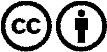 Распространение и переработка желательно с указанием названия! При этом материал не может быть представлен вне контекста. Учреждения, финансируемые за счет государственных средств, не могут пользоваться ими без консультации. Нарушения могут преследоваться по закону.